SCRIPTIEPRIJS 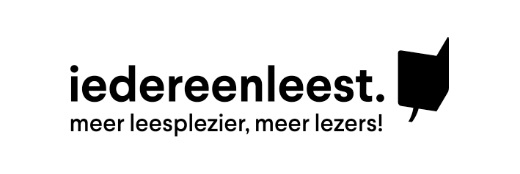 LEESBEVORDERING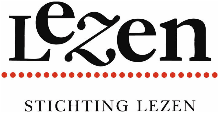 Deelnameformulier Masters 2018-2019 & 2019-2020Vul dit formulier in BLOKLETTERS in en bezorg het, samen met de nodige bijgevoegde documenten, digitaal aan jvandeneijnden@lezen.nl (Nederland) of simon.bequoye@iedereenleest.be (Vlaanderen). Scripties kunnen tot 30 september 2020 worden ingestuurd.Voornaam: 			Achternaam: 		Adres (straat en nummer): 		Postcode en woonplaats: 		Permanent e-mailadres: 		Telefoonnummer: 		Titel masterscriptie: 		Universiteit/hogeschool: 		Faculteit: 		Afstudeerrichting: 		Afstudeerdatum: 			Begeleider (eerste lezer): 		Cijfer: 		Bijgevoegd: 	⎕ Een getrouwe kopie van de scriptie.⎕ Een gescand bewijsstuk waaruit het cijfer blijkt waarmee de scriptie 	door de betreffende universiteit of hogeschool is beoordeeld. Verklaring:	⎕ De bijgevoegde scriptie is geheel mijn eigen werk. 	⎕ Ik ga akkoord met de inhoud van het reglement van de Scriptieprijs.Datum: 		Handtekening: 	